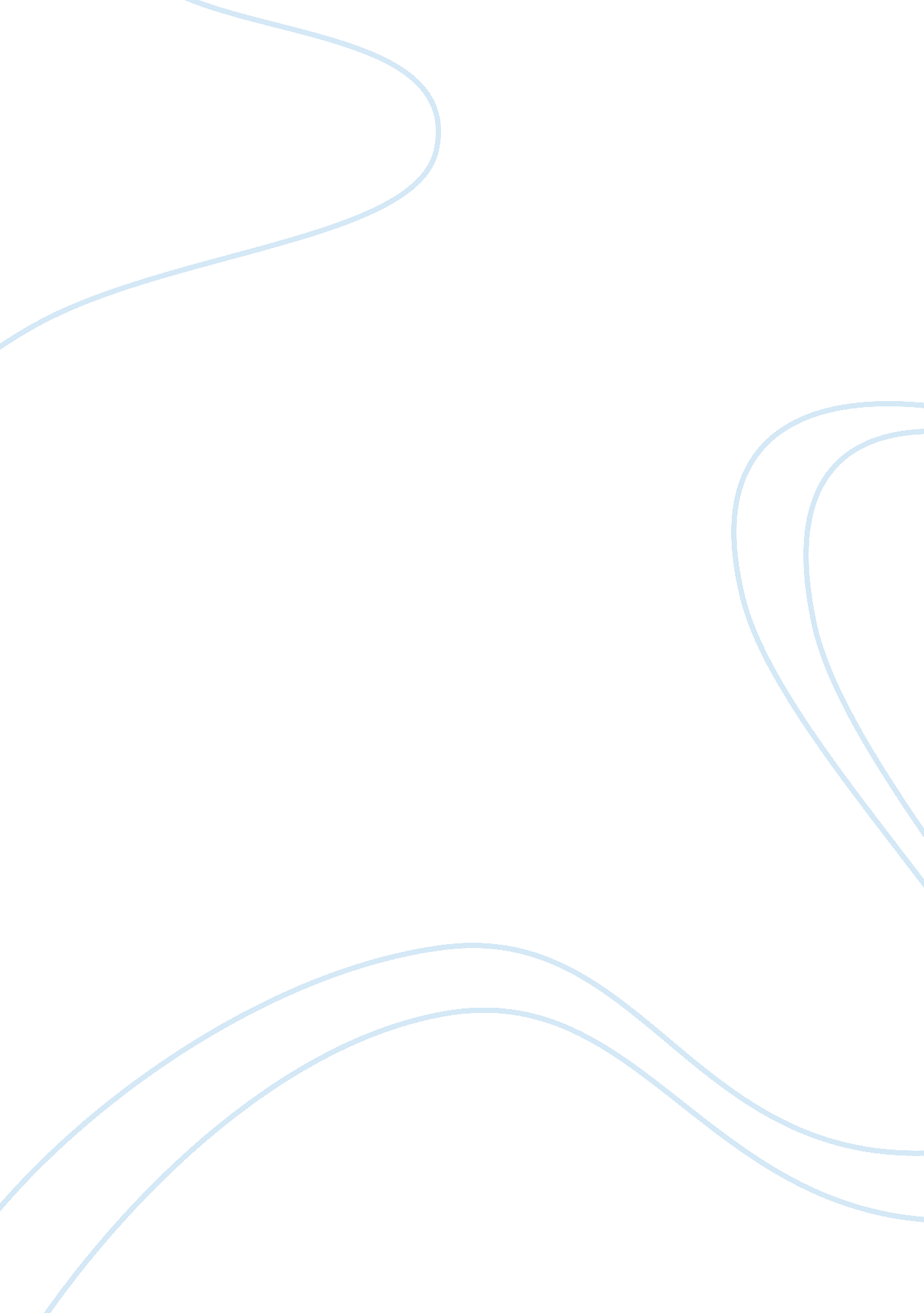 Free critical thinking on md5 answer blogProfession, Student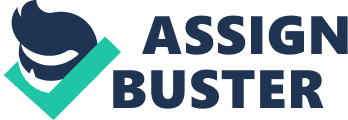 Question 1 Thank you for your response. I think grounded theory research method should not only be employed when a complete new theory is needed. It is also applicable when you need an explanation of a certain process that has not been extensively explained. This means that grounded theory qualitative research can also be used when the current theories about a certain phenomenon are inadequate. Thus, this qualitative research is much applicable in the article than case study because the researchers aim was actually to examine a process that is, young people experiences about leaving high school early and how they perceive the process of leaving high school early. In addition, the researchers have stated that in data analysis they used constructionist grounded theory methodology hence this directly verifies that the overall qualitative design in the article is grounded theory and not case study. Question 2 Thank you very much for replying to my post. I think that this specific study is essentially a true grounded theory design. First of all, grounded theory design is used under three circumstances that include when a researcher need an explanation of a process or a broad theory, when the current theories about a given phenomenon are either nonexistent or inadequate, and when a researcher wishes to research some process. Thus, it is not necessarily that this research design is used when a complete new theory is needed in a certain area. The study is used to explain a process hence this makes it qualify to be a grounded theory qualitative design. The other thing that makes me believe that the study is a true grounded theory design is the fact that the researchers in this particular study mention that they employed the constructionist grounded theory methodology. 